"Кулинарный" кроссворд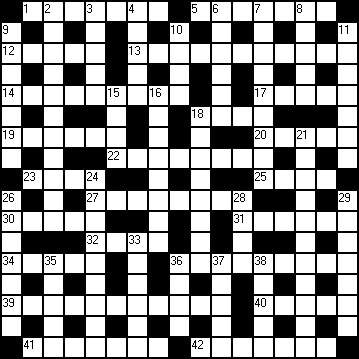 ПО ГОРИЗОНТАЛИ: 1. Австрийский полутвердый сыр, "крестоносец". 5. Способ приготовления пищи. 12. Сладкая груша с мускатным вкусом и красноватым цветом. 13. Желтый пищевой краситель. 14. Немецкое маленькое круглое миндальное печенье. 17. Жернов для крестьянской ручной мельницы. 18. Зеленовато-желтый съедобный цитрусовый фрукт. 19. Тонкий ломоть обжаренной в панировке говядины. 20. Южный сочный сладкий плод, употребляемый в свежем и сушеном виде. 22. Сорт сыра из Верхней Савойи (Франция) с фруктовым оттенком и ореховым привкусом. 23. Израильское пищевое предприятие. 25. Восточная сладость. 27. Пресный хлеб, лепешка из неквашенного теста. 30. Кисломолочный продукт, который был известен в Древней Греции. 31. Жировой слой на внутренностях рыбы. 32. Сооружение приготовления горячей пищи. 34. Монашеская еда, заготовленная впрок (ц.-слав.). 36. Фернет из Карловых Вар. 39. Клецки из рыбы в датской кухне. 40. Пища, падавшая с небес. 41. Опасная грибная болезнь  винограда. 42. Твердая лепешка из разных видов муки. ПО ВЕРТИКАЛИ: 2. Одно из свойств подсолнечника. 3. Способ приготовления свинины изобретенный маронами. 4. Ломоть хлеба (устар.). 6. Японский пирожок. 7. Комбинация трех сортов мисо. Используется для приданий полноты вкуса в японской кухне. 8. Рыба семейства карповых. 9. Соус горячий со смородиной. 10. Лапша, приготовленная из пшеницы или из пшеницы с добавлением ее соцветий (японская кухня). 11. Ореховидное дерево семейства сумаховых. 15. Почетный пир, угощение (стар.). 16. Смесь масла с медом (устар.). 18. Сорт донского вина из особого винограда. 21. Процесс заливки болюда раствором желатина и бульона. 24. Разноцветные сахарные шарики для украшения кондитерских изделий. 26. Выпечка, в состав которой входят грецкие орехи и миндаль (греческая кухня). 28. Тонизирующий напиток. 29. Кисло-сладкий коричневый соус с добавлением апельсиновой цедры. 33. Рыба семейства карповых. 35. Хлопья из различных злаков с измельчёнными добавками (фруктами, орехами и т. п.). 36. Болгарский сыр, первоначально из овечьего, а в наше время из коровьего молока. 37. Блюдо грузинской кухни, вид острого супа. 38. Небольшой сосуд для питья «огненной воды». Ответы на кроссворд Риши " и ЧИСТЬ и НЕЧИСТЬ" По горизонтали: 1. КИРШОСИБ5. ПЕРДИК10. ХАЗМА 11. МУХАН12. КОНДОЛЕ13. КЕРАС 15. ДВЕРГ17. ДАТАН20. ДЖАРА21. ЕНДРОП23. ВЕТЕР24. АПСАРА25. ОГЛАС26. КОНУС30. ТАБИН33. ИЗВОД35. ДИАПРЕП36. ХАЛКА37. СЛОВО38. РИМФАН39. ДРЕККАНАПо вертикали:1. КУХАКА2. РУЗОР3. ОЙАКС4. ИСОННА6. ЕВМЕД7. ДАХМЕ8. КОНГГИПУ9. АПОХА14. АСАВАТИ16. ВОДОЛАЗ17. ДАВАК18. ТУТАН19. НЕРОС22. МАРТИХОР27. ОДАЛА28. УОРСАР29. АДЕОНА31. БУЛУМ32. НДАРА33. ИПСОК34. ВДОВА123456789101112131415161718192021222324252627282930313233343536373839404142